LICENCA PËR RIPARIMLicenca o popravku REPAIR LICENSE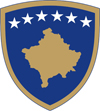 Republika e KosovësRepublika Kosovo-Republic of KosovoQeveria-Vlada-Government Ministria e Punëve të Brendshme-Ministarstvo Unutrasnjih Poslova-Ministry of Internal AffairsForma/Forma/Form  45Organi competent/ Nadležni  Organ /Competent Body/:Numri i dokumentit/ Broj dokumenta / Document NumberData/ Datum /Date:Emri i kompanisëKompanijaCompanyAdresaAdresaAddressEmri i personit përgjegjës Ime odgovornog licaResponsible person NameKategoria BKategorija BCategory BB1Armët e shkurta të zjarrit gjysmë-automatike apo përsëritësePoluautomatsko – automatsko ili repetirajuće vatreno oružjeSemi-automatic or repeating short firearms Kategoria BKategorija BCategory BB2Armë zjarri të shkurtra për një qitje, me ndezje qendroreKratko vatreno oružje sa jednim centralnim opaljenjemSingle shot short firearms with center fire percussionKategoria BKategorija BCategory BB3Armë me ndezje anësore të shkurtra për një qitje, me gjatësi të përgjithshmemë të vogël se 28 cmKratko oružje za paljenje sa strane sa jednim opaljenjem čija ukupna dužina je manja od 28 cmSingle-shot short firearms with rim fire percussion whose overall length is less than 28 cmKategoria BKategorija BCategory BB4Armë zjarri të gjata gjysmë-automatike, me arkëz dhe fole për fishekë sëbashku që mund të mbajnë më tepër se tre (3) fishekëPoluautomatsko – automatsko dugo vatreno oružje čiji šaržer i okvir mogu zajedno da drže više od tri (3) metakaSemi-automatic long firearms whose magazine and chamber can together hold more than three roundsKategoria BKategorija BCategory BB5Armë zjarri të gjata gjysmë-automatike, me arkëz dhe fole për fishekë sëbashku, që mund të pranojnë deri në tre (3) fishekë dhe mbushësi i të cilavendërrohet, përkatësisht kjo armë mundet të konvertohet, me ndihmën e veglës së rëndomtë, me ç’rast arkëzat e fishekëve mund të pranojnë më tepër se tre (3)fishekëPoluautomatsko – automatsko dugo vatreno oružje čiji šaržer i okvir mogu zajedno da drže do tri metaka, gde se šaržer i okvir mogu ukloniti ili gde mogu da se preurede, sa običnim alatkama, u oružje čiji šaržer i okvir mogu zajedno da drže do tri (3) metaka  Semi-automatic long firearms whose magazine and chamber can hold together up to three rounds, where the loading device is removable or where this can be converted, with ordinary tools, into a weapon whose magazine and chamber can together hold more than three roundsB6Armë zjarri e gjatë gjysmë-automatike ose me përsëritje (repetim), me tytëtë pavjaskuar të gjatë deri më 60 cmRepetirajuće i poluautomatsko dugo oružje sa neužljebljenom cevi koje ne prelazi 60 cm u dužiniRepeating and semi-automatic long firearms with smooth-bore barrels not exceeding 60 cm in lengthB7Armë pneumatike me energji të predhës mbi 7,5 J dhe kalibër mbi 4,5mmPneumatsko vatreno oružje sa projektilom energije preko 7,5 J i kalibrom preko 4,5 mmPneumatic firearms with projectile energy over 7,5 J and caliber over 4,5 mmKategoria CKategorija CCategory CC1Armë zjarri e gjatë me përsëritje (repetim), që nuk është përfshirë në kategorinë BRepetirajuće dugo vatreno oružje van spisak u kategoriji B6Repeating long firearms other than those listed in category B 6 Kategoria CKategorija CCategory CC2Armë zjarri e gjatë me një gjuajtje me tytë të vjaskuarDugo vatreno oružje sa jednim gađanjem sa užljebljenom ceviLong firearms with single-shot rifled barrelsKategoria CKategorija CCategory CC3Armë zjarri e gjatë gjysmë-automatike, që nuk është përfshirë në pikat B4, B5 dhe B6Poluautomatsko dugo vatreno oružje koje nije na spisku pod B4, B5 i B6Semi-automatic long firearms other than those in category B4,B5 and B6Kategoria CKategorija CCategory CC4Armë e shkurtër zjarri me një qitje me goditje anësore, gjatësia e përgjithshme e së cilës nuk është më e vogël se 28 cmKratko vatreno oružje sa jednim gađanjem sa udarom sa strane čija ukupna dužina nije manja od 28 cmSingle-shot short firearms with rim fire percussion whose overall length is not less than 28 cmKategoria CKategorija CCategory CC5Armë zjarri me një qitje, e gjatë me tytë të pavjaskuarKratko vatreno oružje sa neužljebljenom ceviSingle-shot long firearms with smooth-bore barrelsKategoria CKategorija CCategory CC6Armët pneumatike me energji të predhës deri ne 7.5 J dhe kalibër deri 4.5mmPneumatsko vatreno oružje sa projektilom energije do 7,5 J i kalibrom do 4,5 mmPneumatic weapons with projectile energy up to 7,5 J and caliber up to 4,5 mmKategoria CKategorija CCategory CC7Armë zjarri për sinjalizim me dritë dhe me zëVatreno oružje za svetlosnu i zvučnu signalizacijuFirearms for light-acoustic signalizationKategoria CKategorija CCategory CC8AdaptuesAdapterAdaptersKategoria  DKategorija DCategory DD1Armë antike  Antičko oružjeAntique weaponKategoria  DKategorija DCategory DD2Armët me hark apo tojëVrpčana ili tetivna oružja   Sinew Backed Weapons Kategoria  DKategorija DCategory DD 3Armët e ftohtaHladno oružjeCold WeaponsMinistri i punëve te BrendshmeMinistar Unutrašnjih PoslovaMinister of Internal AffairsVULA/ PEČAT/ STAMP